ГЛАВНОЕ УПРАВЛЕНИЕ ПО ЗДРАВООХРАНЕНИЮ БРЕСТСКОГО ОБЛИСПОЛКОМАУЧРЕЖДЕНИЕ ОБРАЗОВАНИЯ«ПИНСКИЙ ГОСУДАРСТВЕННЫЙ МЕДИЦИНСКИЙ КОЛЛЕДЖ»	ОТЧЕТ	о проведении Недели цикловой комиссии №219.02.2024 - 23.02.2024Неделя цикловой комиссии №2 проводилась в период с 19.02.2024г. по 23.02.2024г., в соответствии с планом учебно-методической работы колледжа.Цель проведения недели цикловой комиссии: повышение профессиональной компетентности преподавателей в рамках учебно-методической работы;развитие познавательной и творческой активности учащихся колледжа;повышение мотивации и обобщения знаний учащимися по учебным предметам общепрофессионального цикла;формирование у учащихся устойчивого интереса к изучению учебных предметов общепрофессионального цикла;расширение кругозора учащихся, обучение их рациональным способам достижения образовательного результата и развития творческого мышления.Задачи недели цикловой комиссии:совершенствование профессионального мастерства преподавателей через подготовку, организацию и проведение открытых учебных занятий и воспитательных мероприятий;вовлечение учащихся в самостоятельную творческую деятельность;повышение их интереса к изучаемым учебным предметам;выявление учащихся, которые обладают творческими способностями, стремятся к углубленному изучению определенного учебного предмета;повышение интереса к выбранной профессии;закрепления знаний и умений, полученных в процессе обучения;воспитание стремления к достижению более высоких результатов при получении профессии;развитие у учащихся развивающих, коммуникативных и профессиональных компетенций.Подготовлен и утвержден план проведения недели цикловой комиссии №2.ПЛАНмероприятий недели ЦК №2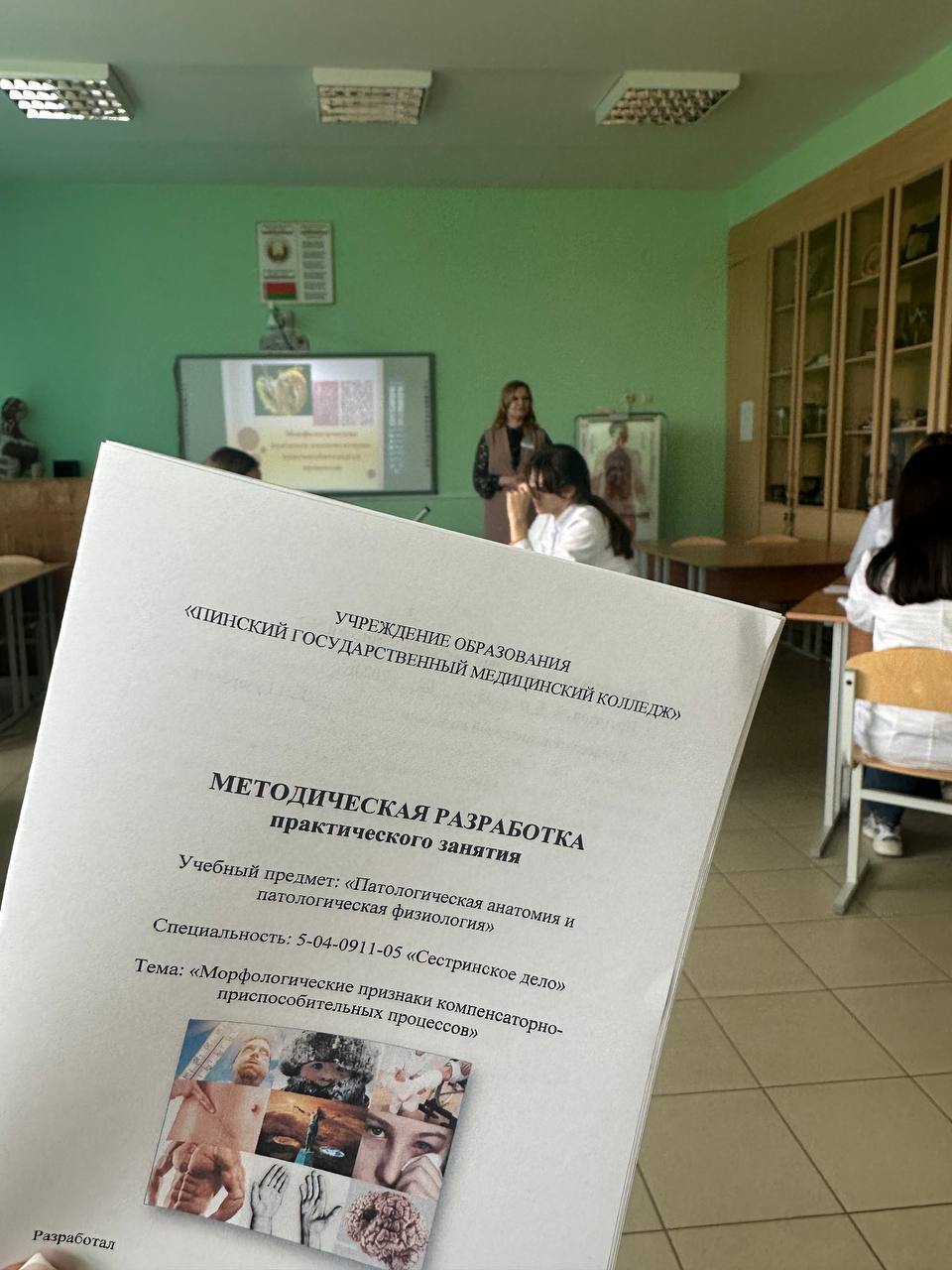 В рамках недели цикловой комиссии №2 проведены открытые учебные занятия преподавателями с высшей и первой категорией: Гузаревич Е.П., Малявко Т.М., Рудковской О.Н., Капшевич Е.А.Открытое практическое занятие по учебному предмету «Патологическая анатомия и патологическая физиология», тема «Морфологические признаки компенсаторно-приспособительных процессов» проведено 19.02.2024г. Гузаревич Е.П. Методическая цель занятия: создать условия для активизации познавательной деятельности учащихся путем применения различных форм, методов и средств обучения.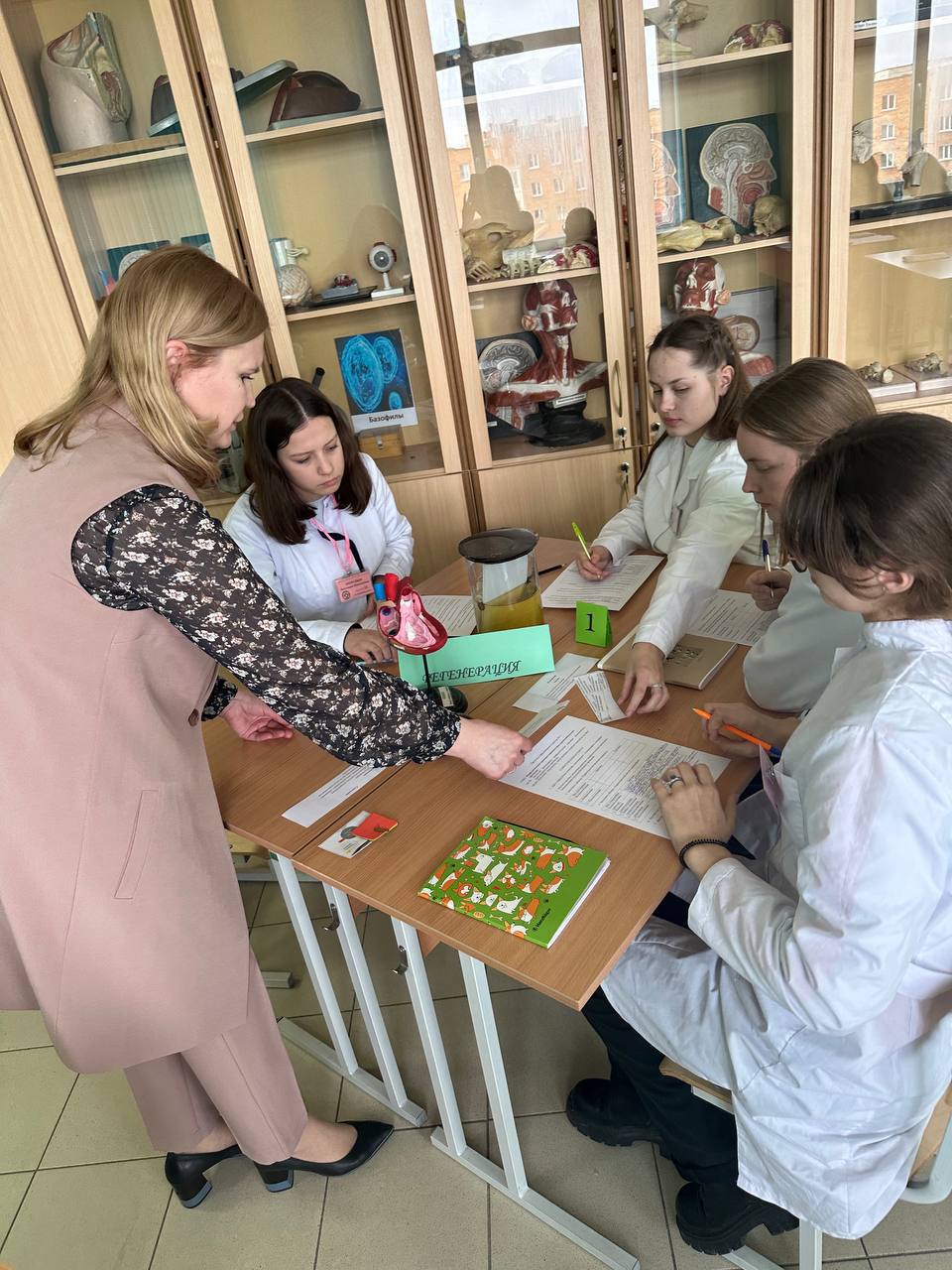 В разрезе данного занятия использована модель практического занятия, включающего работу в малых группах сотрудничества. Применялись различные способы контроля знаний учащихся (опрос по цепочке, опрос по видеоролику, экспресс-тестирование). Усвоению нового учебного материала способствовало использование слайд-презентации, видеороликов, 3D атласа «Сердце и кровообращение», анатомических и гистологических препаратов. Особый интерес у учащихся вызвало выполнение творческих заданий по учебному материалу (использованы методики «Синквейн» и «Кроссенс»).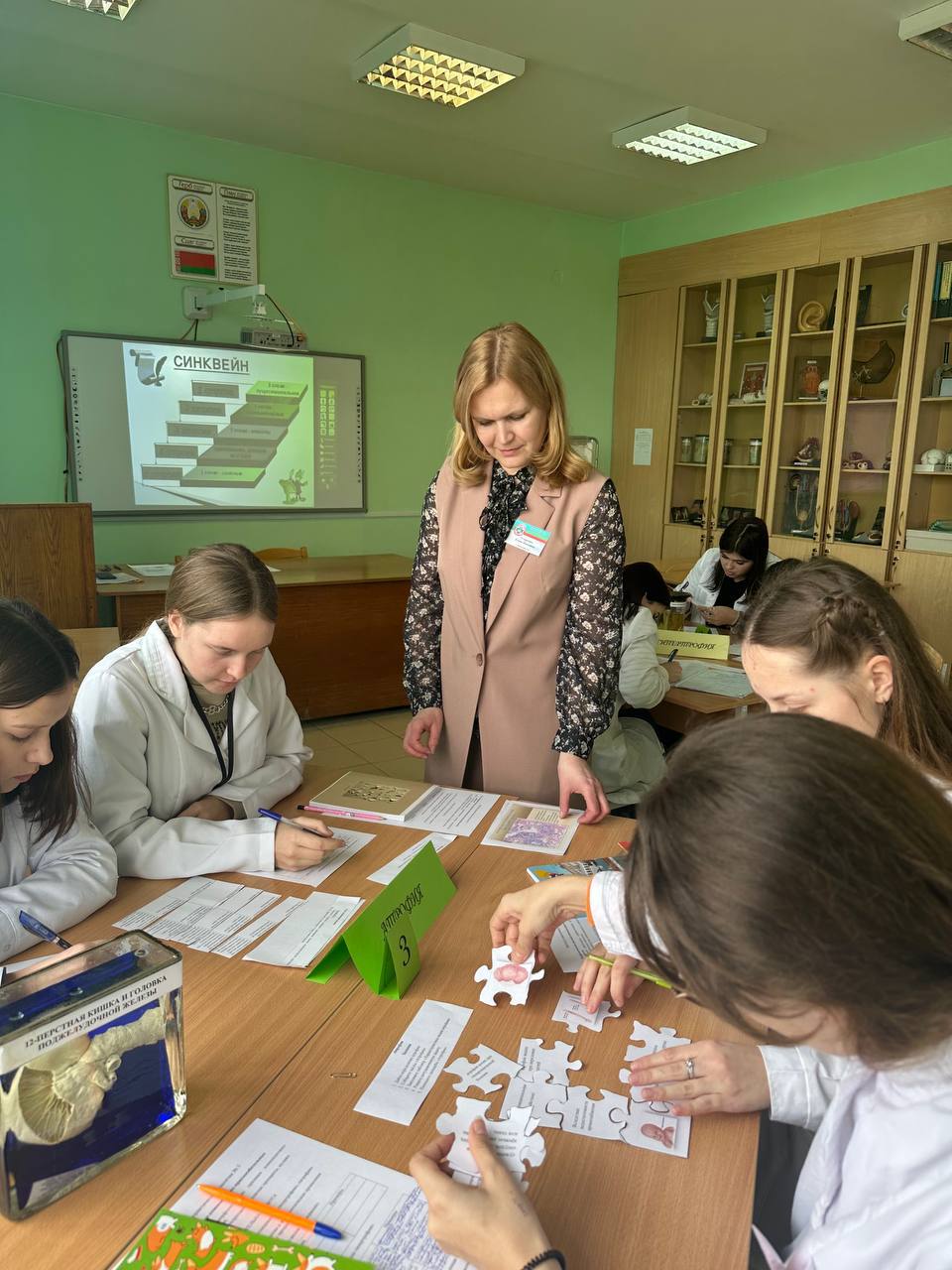 Открытое теоретическое занятие по учебному предмету «Анатомия и физиология», тема «Состав и свойства лимфы» проведено 20.02.2024г. Капшевич Е.А. Входе занятия были использованы приемы «Мозайка», «Составление досье на объект», «ребус-определения», рефлексия «Закончи фразу». Объяснение учебного материала сопровождалось показом слайд-презентации по теме «Состав и свойства лимфы».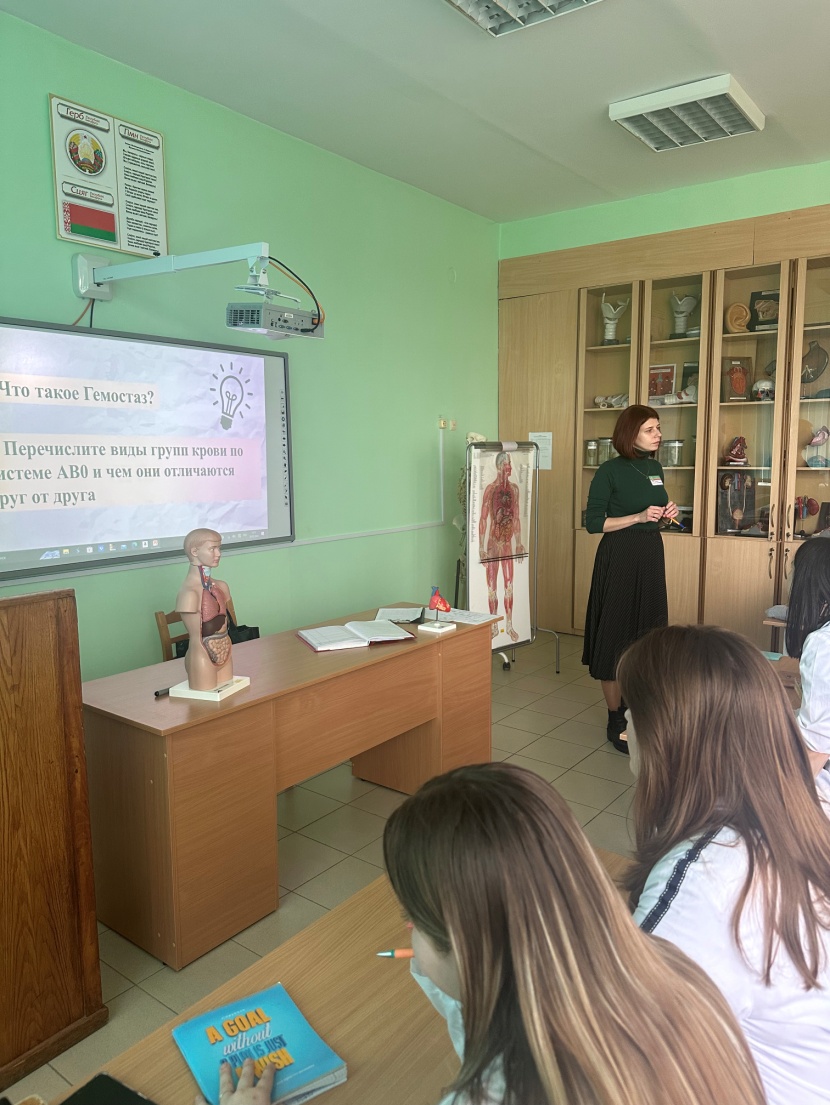 Открытое практическое занятие по учебному предмету «Фармакология», тема «Фармакодинамика диуретиков, лекарственных средств, применяемых при нарушениях мозгового кровообращения, гиперлипидемиях» проведено 23.02.2024г. Рудковской О.Н.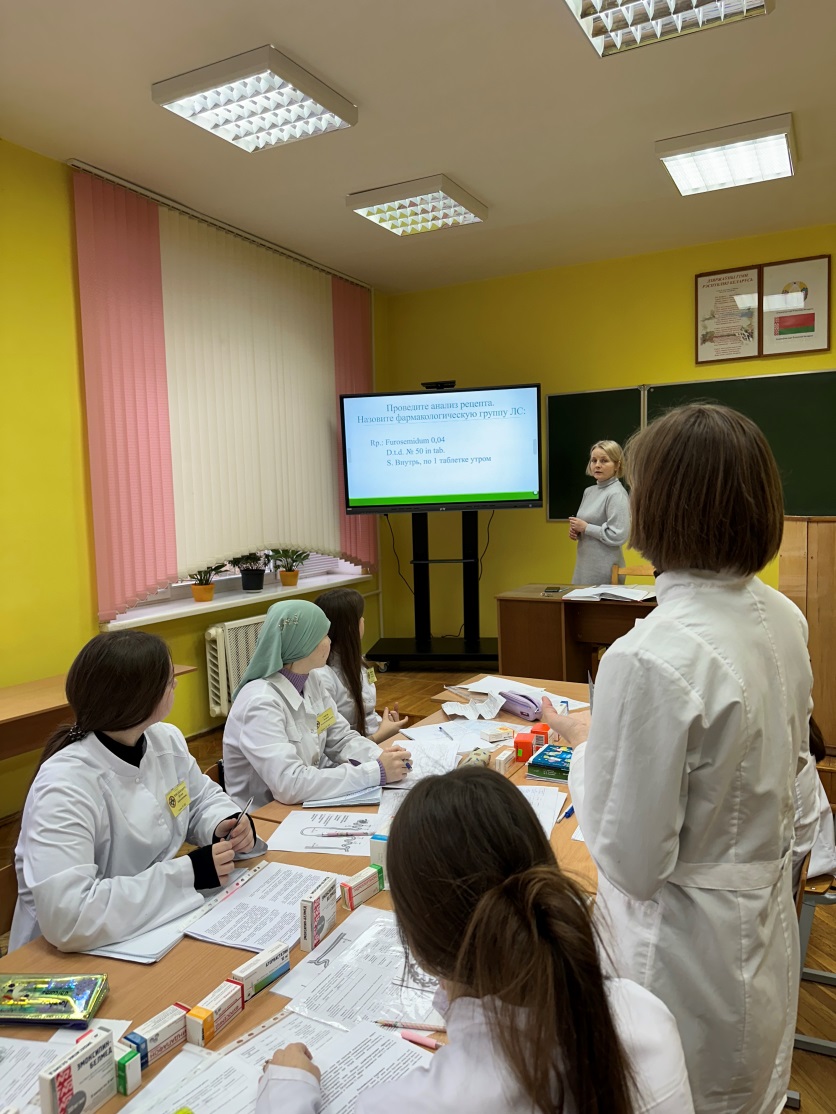 На занятии использовались различные методы и приемы оценки знаний учащихся. На этапе актуализации и контроля знаний использовался методический прием «Да – нет». Прием «Да – нет» позволяет учащимся быстрее включиться в мыслительный процесс. При его использовании формируются навыки оценки ситуации, фактических сведений, анализа имеющейся информации, формулирования и выражения своей точки зрения.На этапе закрепления использовались ситуационные задачи. Применение на учебном занятии задач способствует развитию у учащихся аналитических способностей, умения находить и эффективно использовать необходимую информацию, вырабатывать самостоятельность и инициативность в решениях.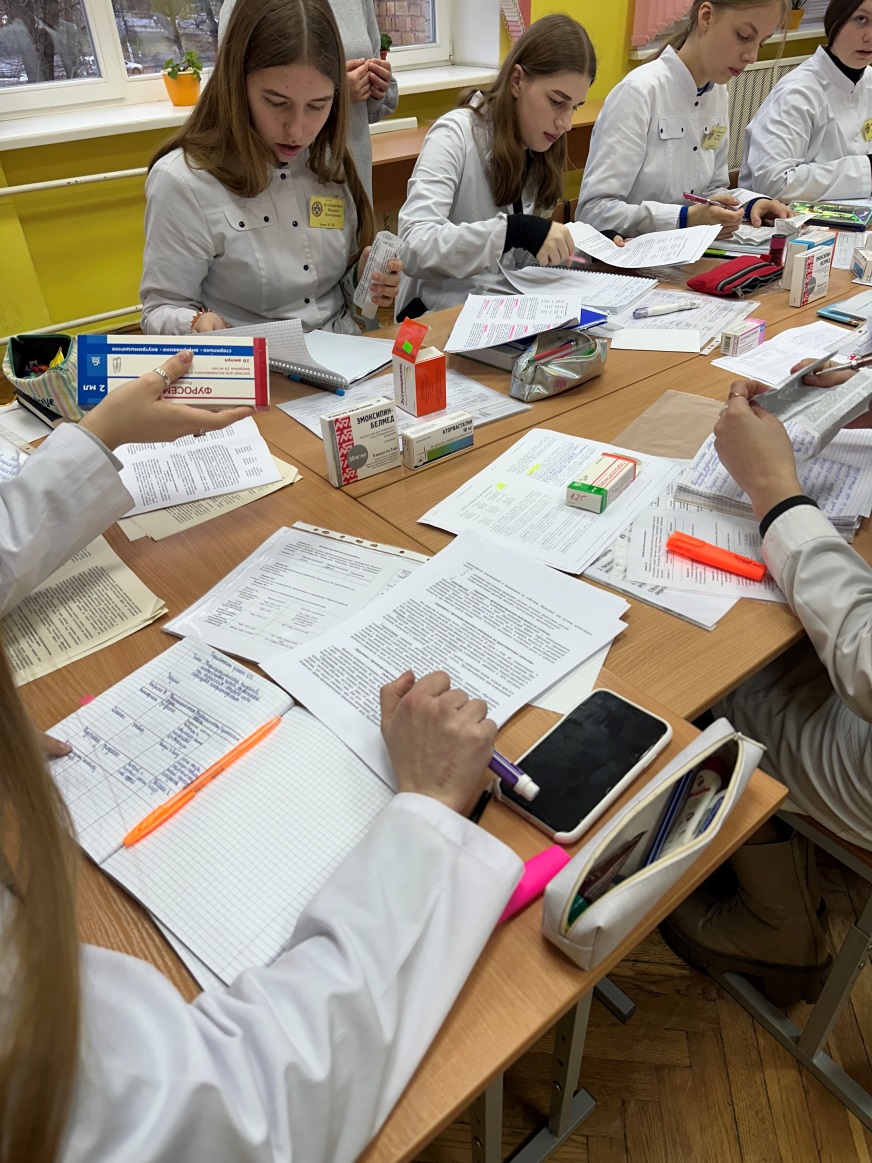 Открытое теоретическое занятие по учебному предмету «Фармакология», тема «Лекарственные средства, влияющие на систему крови» проведено 23.02.2024г. Малявко Т.М. Занятие проводилось с использованием современной образовательной технологии обучения «Кейс-технология». Для закрепления полученных знаний применялись методики «Пазл» и «Вопрос-ответ», при проведении рефлексии – методика «Заверши фразы».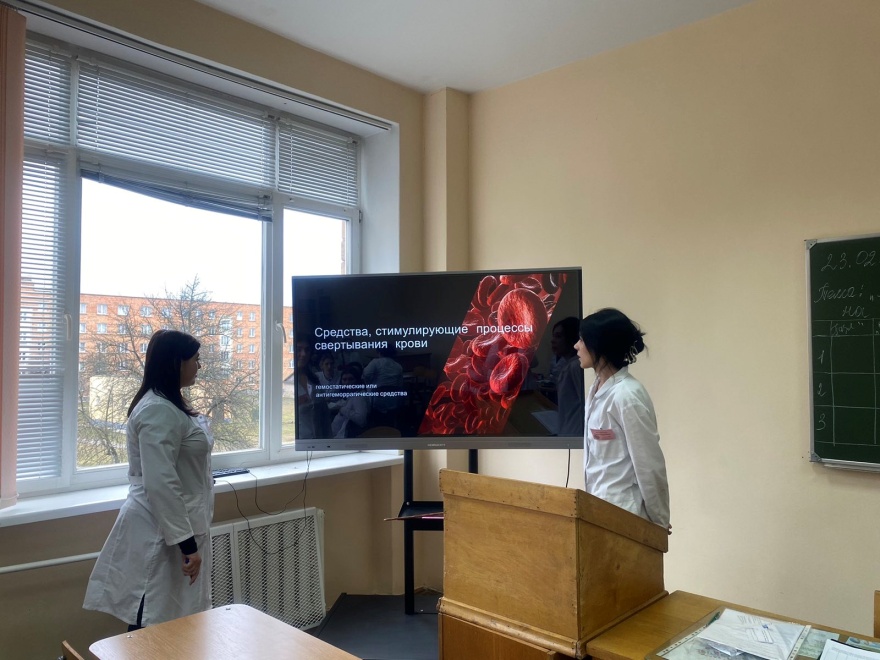 В основе современной образовательной технологии «Кейс-технология» заложено самостоятельное овладение учащимися знаниями и умениями в процессе активной мыслительной и практической деятельности.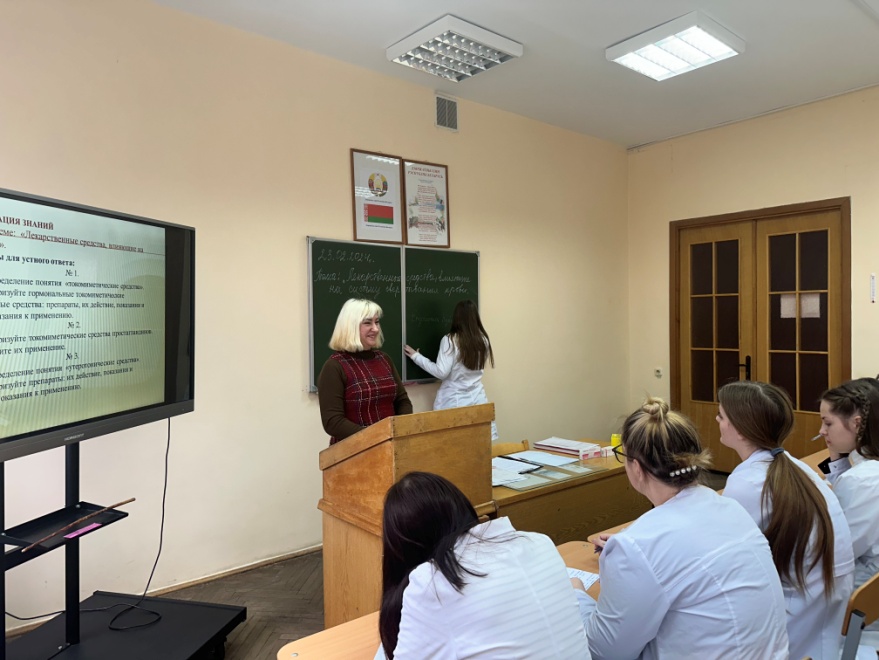 Проведена внутриколледжская олимпиада по учебному предмету «Анатомия и физиология» 21.02.2024 г. В олимпиаде приняли учащиеся II курса специальностей «Лечебное дело» и «Медико-диагностическое дело. Цель проведения олимпиады: проверить и оценить уровень знаний учащихся и умение использовать имеющиеся знания для решения задач; формирование у учащихся устойчивого интереса к изучению учебного предмета «Анатомия и физиология».Разработаны методические рекомендации для проведения олимпиады по учебному предмету «Анатомия и физиология», подготовлены задания, определены критерии оценки знаний. 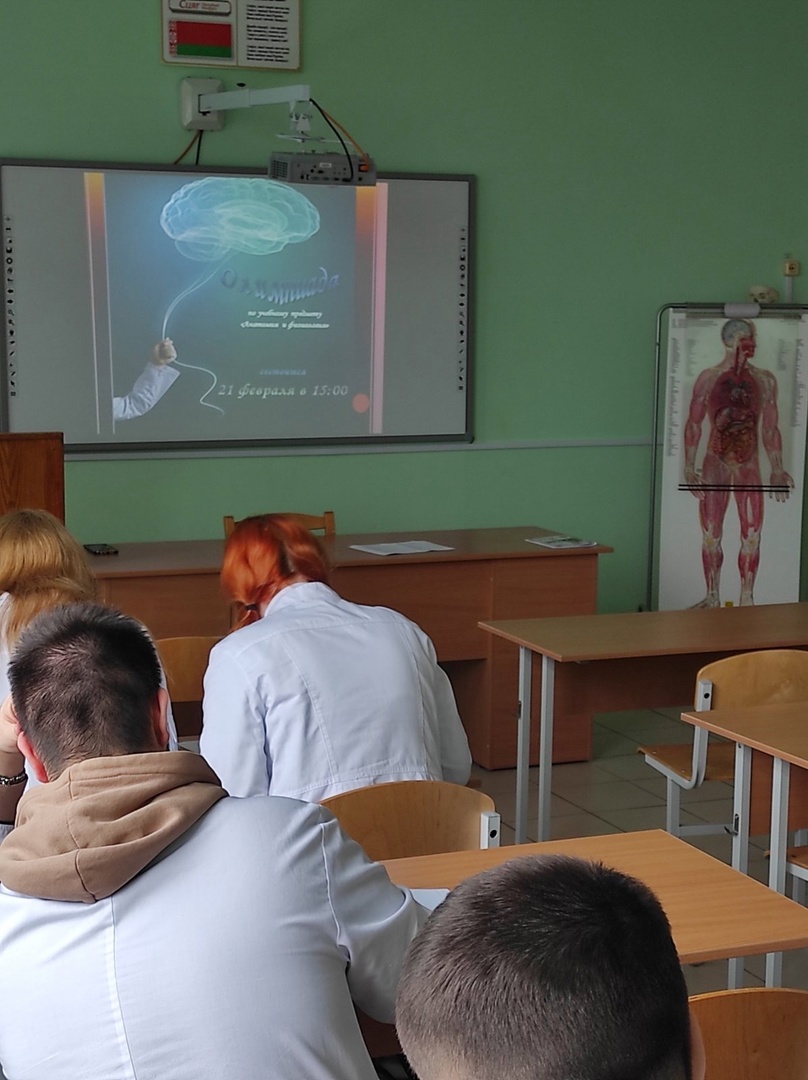 Олимпиада проводилась письменно, по индивидуальным заданиям.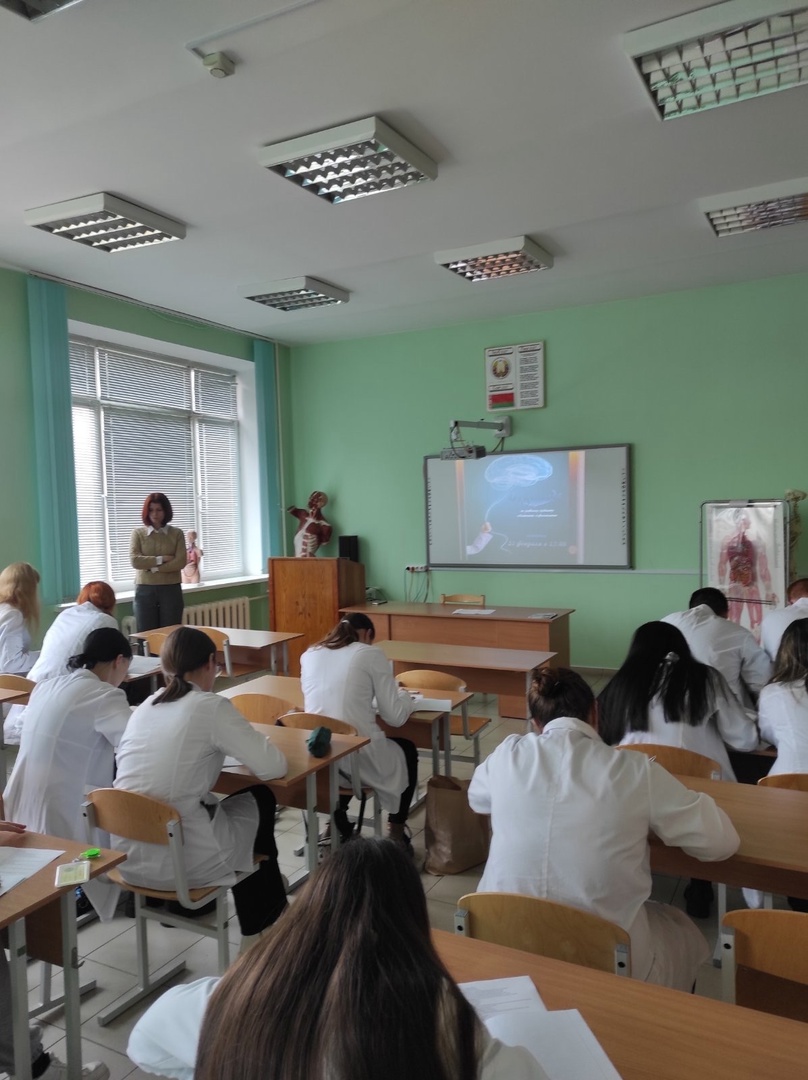 Учащиеся показали интерес к изучению учебного предмета «Анатомия и физиология». Высокие знания показали учащиеся 21 группы специальность «Лечебное дело»  Копоть Роман (1 место) и Крупкевич Дмитрий (2 место) и учащаяся 21 группы специальность «Медико-диагностическое дело» - Рокач Александра (3 место).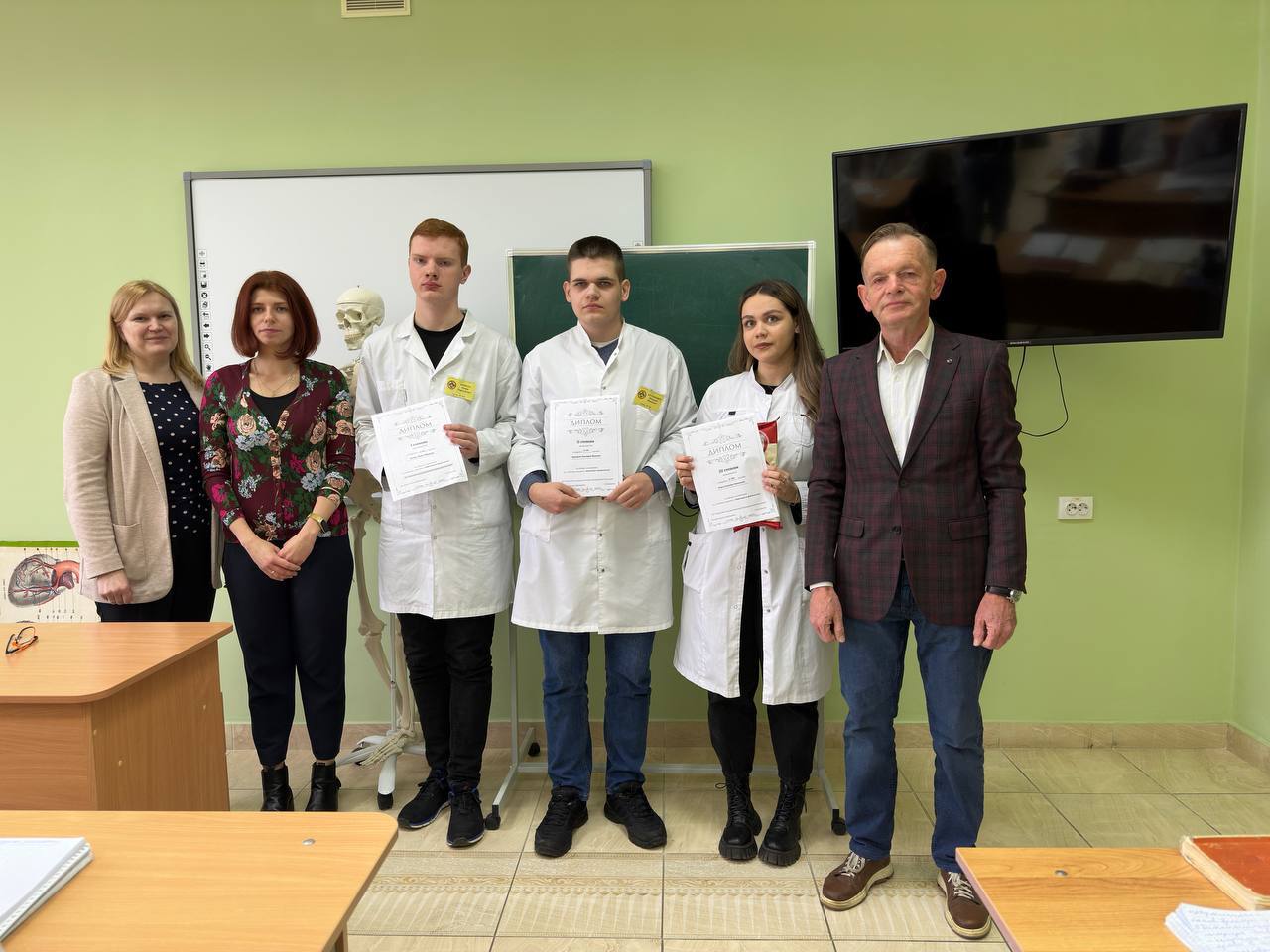 С целью формирования преемственности между учащимися разных курсов и повышения интереса к изучению естественных наук для учащихся I курса организована интеллектуально-развлекательная игра «Анатомия и Гиппократ», в ходе которой учащиеся, посещающие предметный кружок «Анатомия и физиология», показали тематическую сценку и провели опрос первокурсников на знание основ анатомии человека.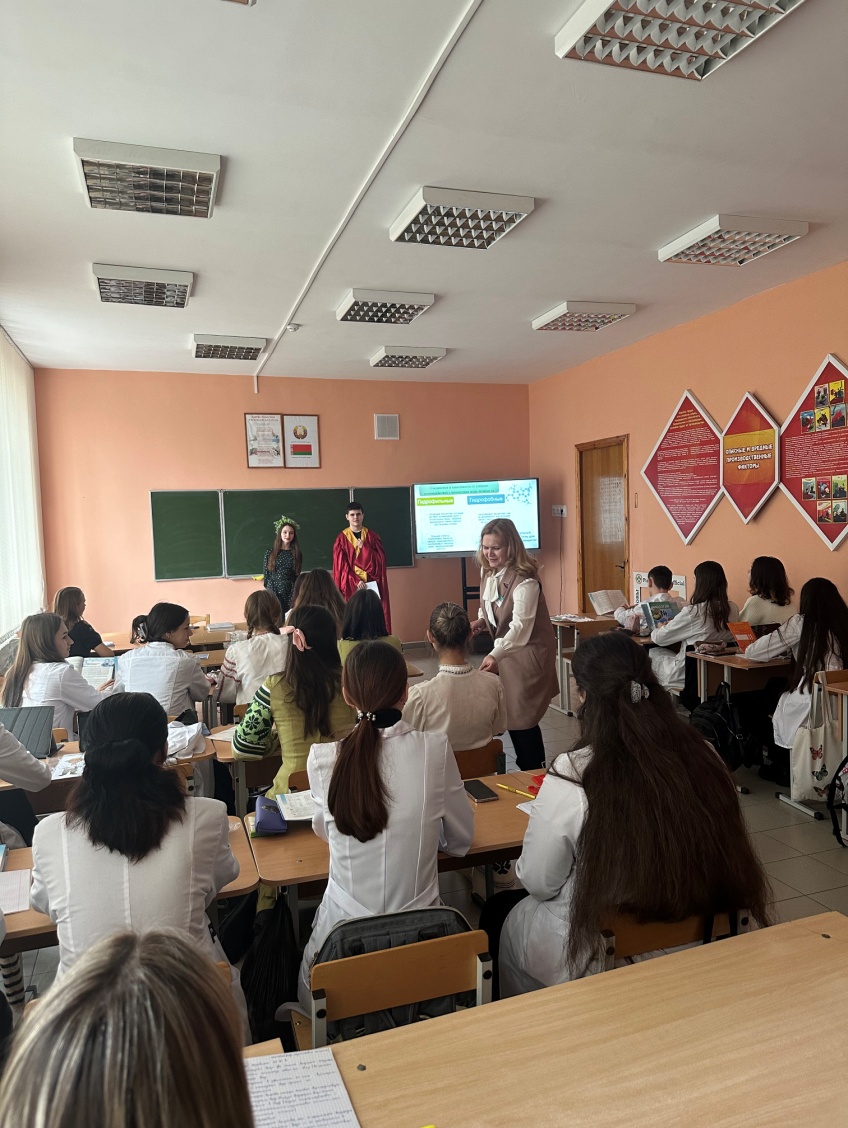 Преподавателями Гузаревич Е.П. и Капшевич Е.А. организована и проведена викторина «Переменка по анатомии и фармакологии» 22.02.2024г. В викторине приняли участие команды учащихся II курса специальности «Лечебное дело».Цель: повысить интерес учащихся к изучению учебных предметов «Анатомия и физиология» и «Фармакология».Задачи: создание условий для закрепления, углубления и систематизации знаний и компетенций учащихся, развитие творческой составляющей личности учащегося, его эрудиции и находчивости, развитие потребности практического использования знаний по анатомии и фармакологии.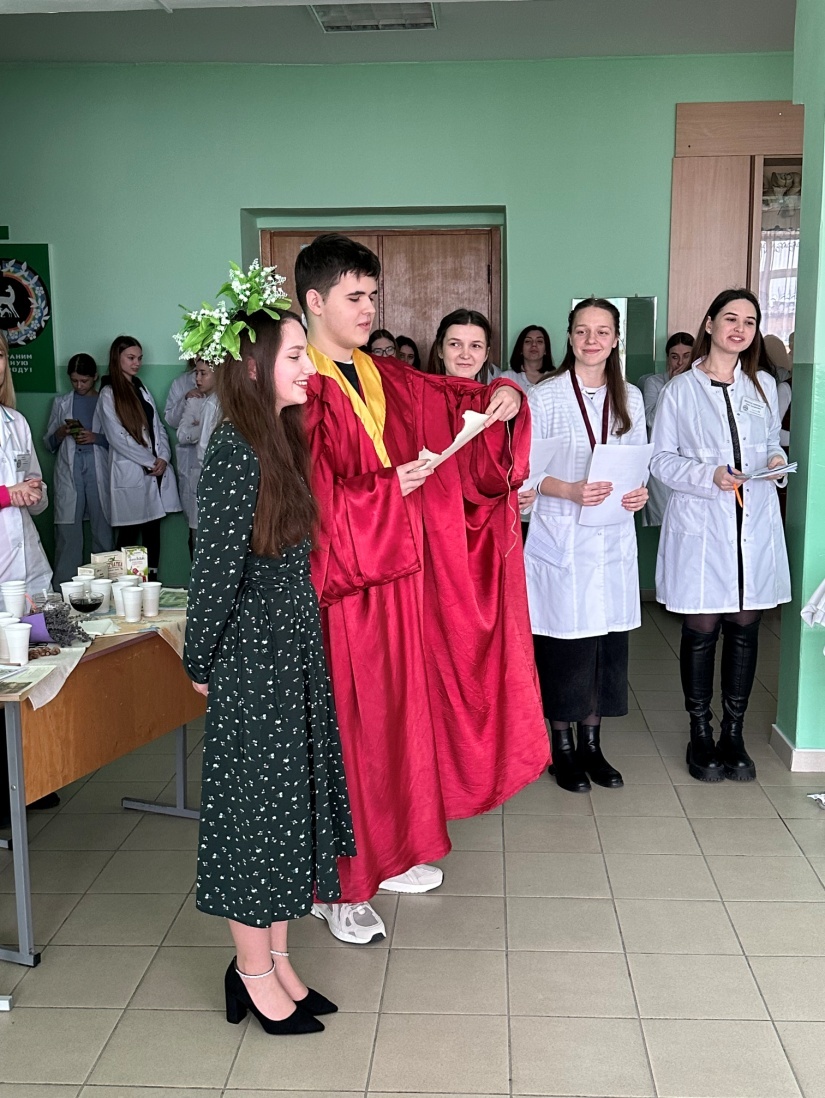 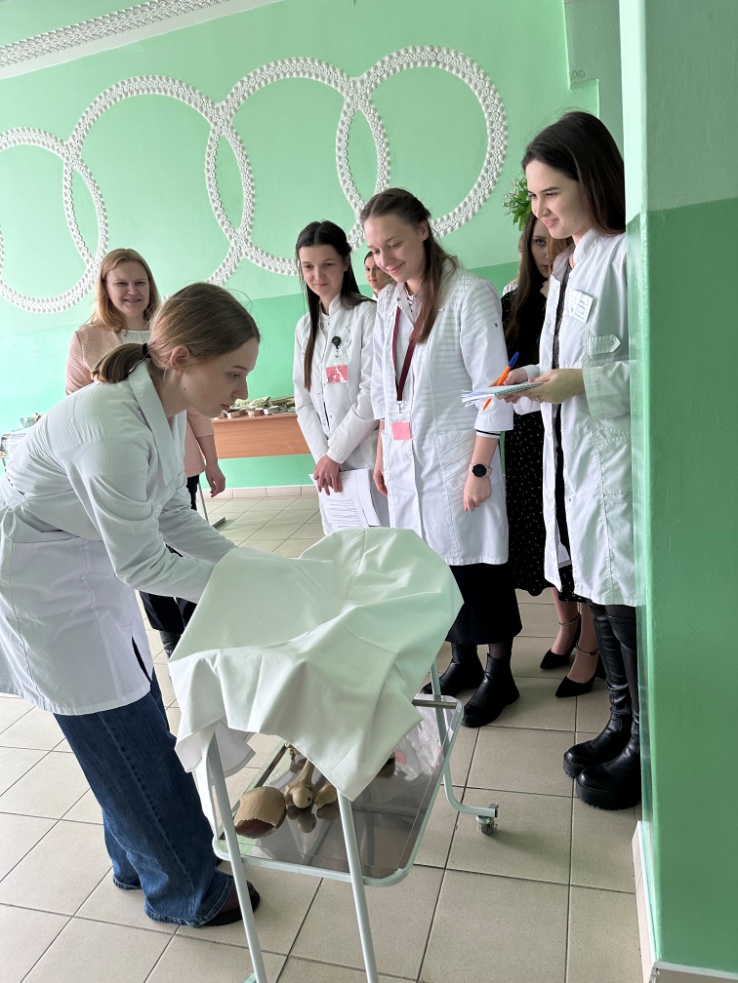 В рамках недели цикловой комиссии, под руководством преподавателей Невар С.В. и Савчук О.М., прошла презентация выставки информационных материалов «Целительная сила природы».Цель проведения выставки: закрепить и углубить знания учащихся, полученные в процессе обучения, по темам «Витамины» и «Лекарственные растения»; способствовать развитию интереса учащихся к познавательной деятельности, творчеству.На этапе подготовки учащимся II курса было дано задание - собрать материал о важности витаминов в жизни человека, подобрать текстовый и иллюстративный материал о воздействии витаминов на здоровье человека, подготовить информационно-обзорные проекты по заданному плану.  Лучшие проекты были представлены на выставке в холле учреждения образования. 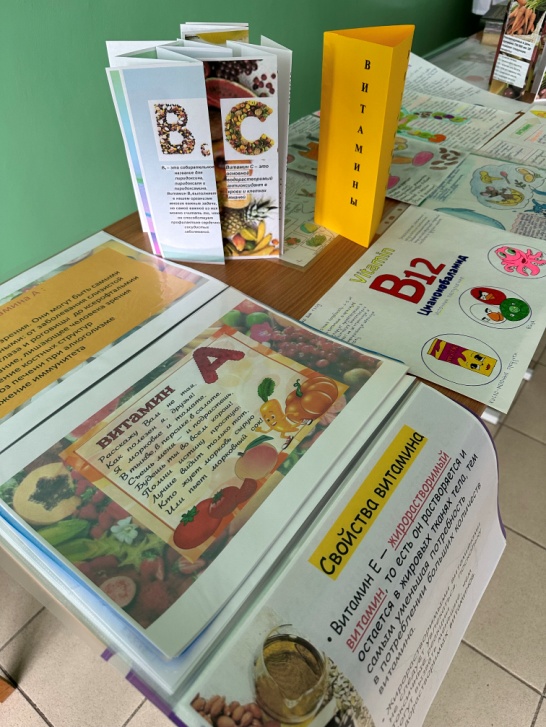 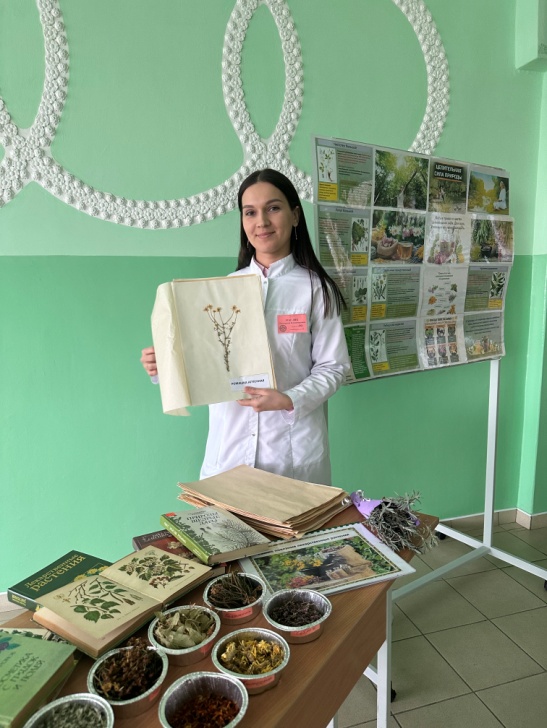 Во время работы выставки учащиеся закрепили знания о лечебных свойствах многих растений, пользе витаминов для здоровья. Посетив выставку можно было продегустировать чай с ромашкой, липой, мятой, мелиссой и др. лекарственными растениями, а также поучаствовать в викторине на знание лекарственных растений и получить приятные бонус – букет с лавандой.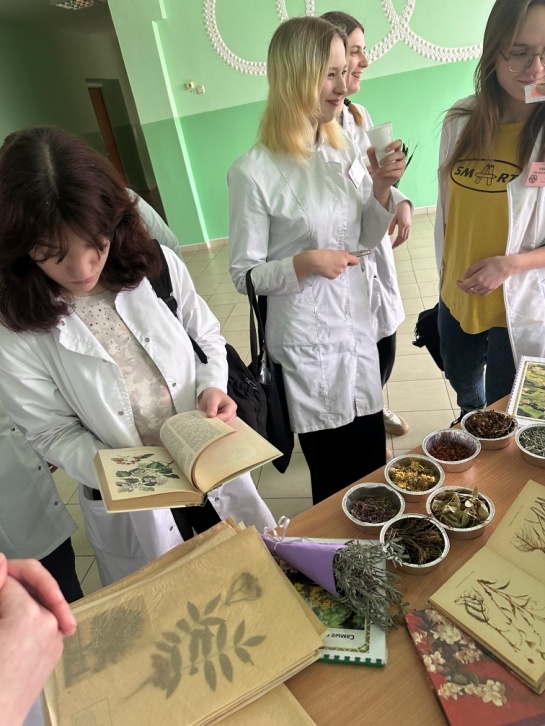 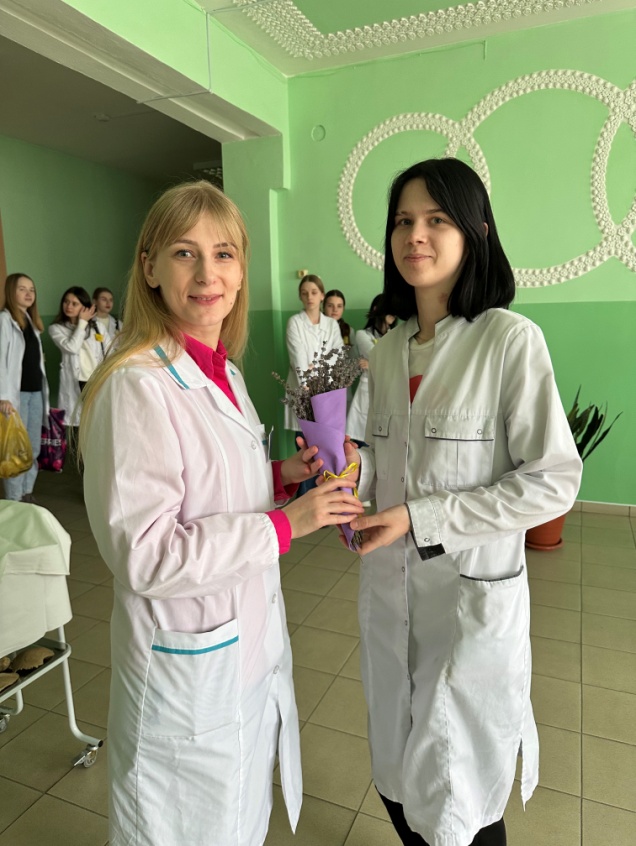 Преподавателями Полховской Г.Н. и Вакульчик О.Л. разработана анкета для проведения рефлексии. По окончании недели цикловой комиссии №2 проводился опрос учащихся с целью формирования портфолио мероприятий на следующий учебный год. Участники недели цикловой комиссии считают актуальными и интересными формы образовательных мероприятий в виде викторин, интеллектуально-развлекательных игр, олимпиад.Оформлены материалы по проведенным мероприятиям (результаты олимпиады, методические разработки открытых учебных занятий и внеаудиторных мероприятий).На заседании цикловой комиссии проведен анализ проведенных мероприятий, подведены итоги недели цикловой комиссии.Вовлечение учащихся в самостоятельную творческую деятельность, участие в олимпиадах и других внеаудиторных мероприятиях повышает их интерес к выбранной профессии, мотивирует стремление к углубленному изучению определенного учебного предмета.Председатель цикловой комиссии					Е.П.Гузаревич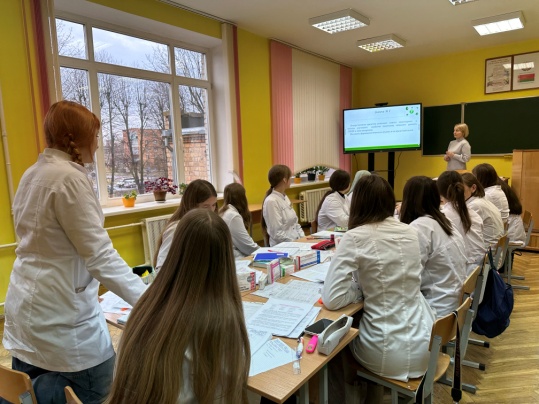 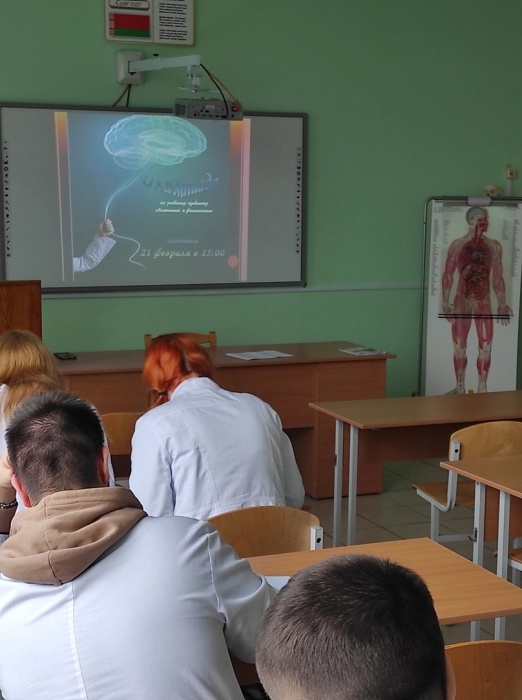 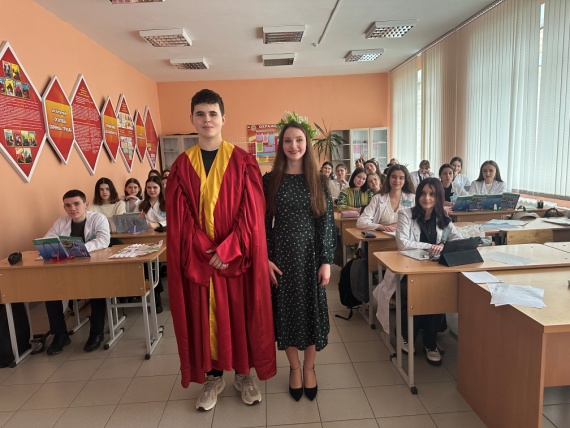 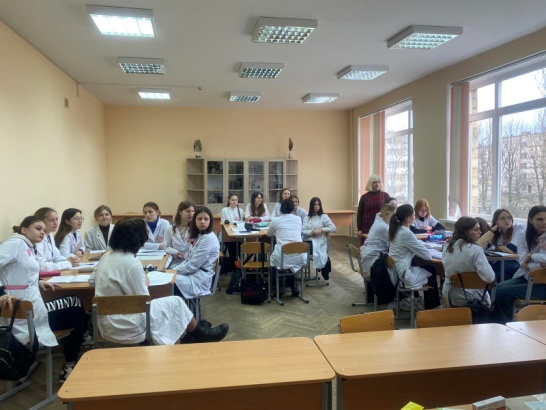 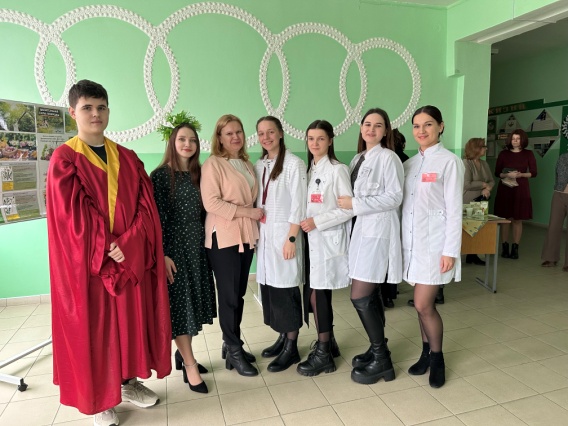 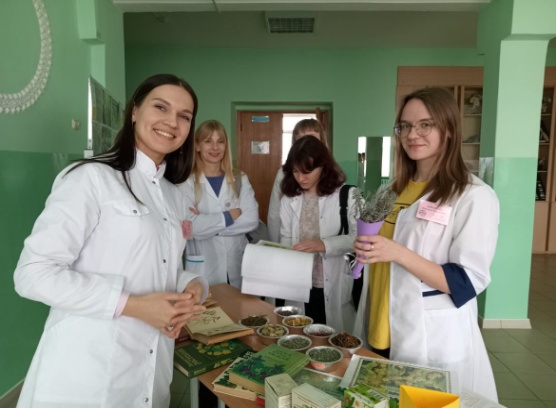 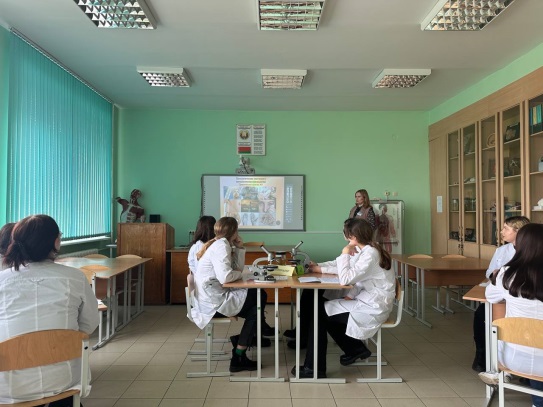 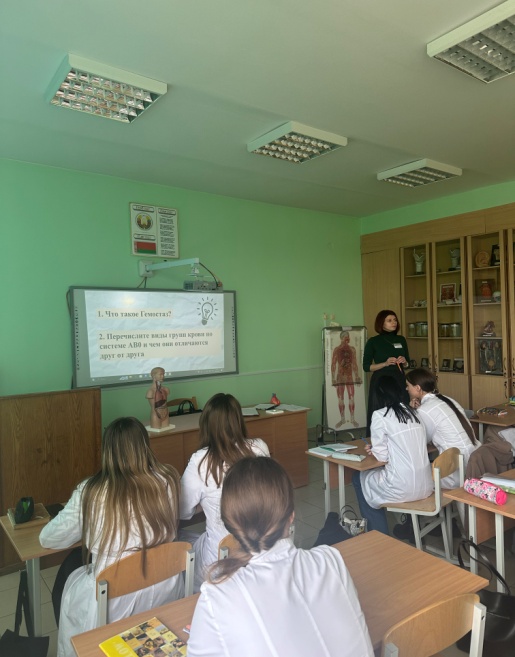 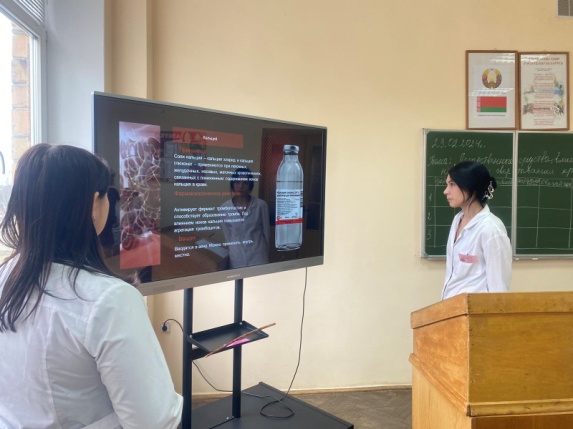 №п/пМероприятиеДатаВремя и место проведенияОтветственныйОткрытое практическое занятие по учебному предмету «Патологическая анатомия и патологическая физиология», тема «Морфологические признаки компенсаторно-приспособительных процессов»19.02.202413.50Каб.40Гузаревич Е.П.Открытое теоретическое занятие по учебному предмету«Анатомия и физиология», тема «Состав и свойства лимфы»20.02.202413.50Каб.41Капшевич Е.А.Выставка информационных материалов «Целительная сила природы»21.02.202411.30Фойе 4-ый этажСавчук О.М.Невар С.В.Гузаревич Е.П.Капшевич Е.А.Интеллектуально-развлекательная игра «Анатомия и Гиппократ»21.02.202411.00Каб.13Гузаревич Е.П.Олимпиада по учебному предмету «Анатомия и физиология»21.02.202415.00Каб.40Якутович В.В.Гузаревич Е.П.Капшевич Е.А.Викторина «Переменка по анатомии и фармакологии»22.02.202411.30Фойе 4-ый этажГузаревич Е.П.Малявко Т.М.Рефлексия (опрос, анкетирование учащихся)22.02.202411.30Фойе 4-ый этажПолховская Г.Н.Вакульчик О.Л.Открытое практическое занятие по учебному предмету «Фармакология», тема «Фармакодинамика диуретиков, лекарственных средств, применяемых при нарушениях мозгового кровообращения, гиперлипидемиях»23.02.20248.00Каб.45Рудковская О.Н.Открытое теоретическое занятие по учебному предмету «Фармакология», тема «Лекарственные средства, влияющие на систему крови»23.02.20249.50Каб.27Малявко Т.М.Подведение итогов 23.02.202413.50Каб.40Гузаревич Е.П.